Конспект открытого интегрированного занятия  по теме: «В гостях у сказки «Теремок»                                     (3-4 года)Сфера: язык и речь + математикаВозраст детей: 3-4 годаТема занятия: «В гостях у сказки «Теремок»Тема недели:   «В мире много сказок»Учитель:   Вера Петрова, Эстония, город Нарва, детский сад Кукушечка.                                                                                                                 Задачи:1. Упражнять детей в составлении краткого пересказа текста в соответствии с текстом произведения (фрагмент сказки «Теремок»).2. Развивать мелкую моторику пальцев рук, соотнося движения с текстом стихотворения.3. Упражнять детей  в умении узнавать и называть силуэное животное.4. Развивать умение делать простейшие выводы, высказывать своё мнение.5. Развивать зрительную память.6. Развивать способность к установлению логической взаимосвязи между предметами.7. Закреплять знания детей о цветах спектра, геометрических фигурах – квадрат, треугольник.8. Составлять целое из частей.9. Считать в пределах 6, отвечать на вопрос «сколько всего».10. Вызвать у детей радость общения со сказкой.11. Упражнять детей в умении вести себя в коллективе сверстников, слышать друг друга.Материал:1. Картинки с силуэтным изображением героев сказки «Теремок».2. Картинки с цветным изображением героев сказки «Теремок».3. Схема постройки дома.4. Разрезанные на части элементы 6 домов.5. Картинки к игре «Где чей дом».6. Блоки Дьенеша.7. Лист «Дорисуй изображение» (на каждого ребёнка).Ход занятия:(Дети стоят рядом с учителем).- Ребята, вы любите сказки? - Сегодня с вами мы отправимся в деревню Сказкино. Там живут все сказки. Занимайте места в нашем волшебном поезде. Он отвезёт нас в деревню Сказкино (учитель – паровоз, дети – вагоны):                        Вагончики, вагончики по рельсам всё стучат,                       Везут в деревню Сказкино компанию ребят.- Вот мы и приехали в деревню Сказкино. Сказка нас уже ждёт. А герои сказки нас встречают. Вот они. Догадайтесь, кто это?Обучающая игра «Узнай, кто это?» (силуэтное изображение  героев сказки «Теремок». После того, как дети отгадали, появляется цветное изображение героя).- Молодцы, ребята! А вы помните, в какой сказке встретились все эти сказочные персонажи: мышка, лягушка, зайчик, лиса, волк, медведь?- Правильно, это сказка «Теремок». В сказке «Теремок» была не просто мышка, а мышка - …..(норушка), …..О. и. «Продолжи» (лягушка - .....,    зайчик - …..,   лисичка - …..,   волчок - …..,    медведь - …..).  - Ребята, вы, конечно, знаете сказку «Теремок». Напомните мне, пожалуйста, чем она заканчивается? (Пришёл медведь, попросился к зверятам в домик. Но большущий медведь никак не мог залезть в маленький теремок ни через дверь, ни через окно. Навалился он на теремок и теремок развалился).                                                          - Да, так заканчивается сказка, но наша на этом только начинается. Погоревали, погоревали звери и решили построить сообща каждому по домику. Давайте зверюшкам будем помогать.  Пальчиковая гимнастика «Теремок»:                        Из пальцев, дружок,                         Сложи теремок.                        Вот это – ворота,                        Вот – это замок.                        Вот серенький зайчик,                        Вот мышка – норушка,                         Лисичка – сестричка,                        Лягушка – квакушка.                         Но вот в теремок                        Медведь забрался.                        Домик сломался,                        Народ разбежался.                        Медведь косолапый ходит,                        Места себе не находит.                        - Теремок я построю большой                        И будут там жить со мной:                        Серенький зайчик,                        Мышка – норушка,                         Лисичка – сестричка,                         Лягушка – квакушка.- Мы начали строительство, но не посчитали, сколько домиков им нужно построить. Давайте считать.    Счёт героев сказки (6).- Правильно, нужно построить 6 домиков. - Посмотрите (показываю образец), какие дома вы будете строить. Дом похож на какую геометрическую фигуру? (  ) Крыша дома?(  ) Конструирование «Строим дома».- Построив дома, звери стали ссориться, спорить и никак не могли решить, кому в какой домик поселиться.- Назовите цвет домов (оранжевый, зелёный, светло-серый, тёмно-серый, белый, коричневый).- Кто будет жить в оранжевом домике? Почему?..................... О. и. «Рассели зверей в дома». - Все звери довольны? Никто не остался без домика.- Сказочные звери живут в сказочных домах, а самые настоящие звери где живут?О. и. «Где чей дом?» - Молодцы, ребята! Наши сказочные герои стали жить отдельно, но очень скоро начали скучать. Поэтому они решили собираться вместе по вечерам и вместе пить чай. - Давайте поможем зверюшкам приготовить печенье к чаю. Блоки Дьенеша.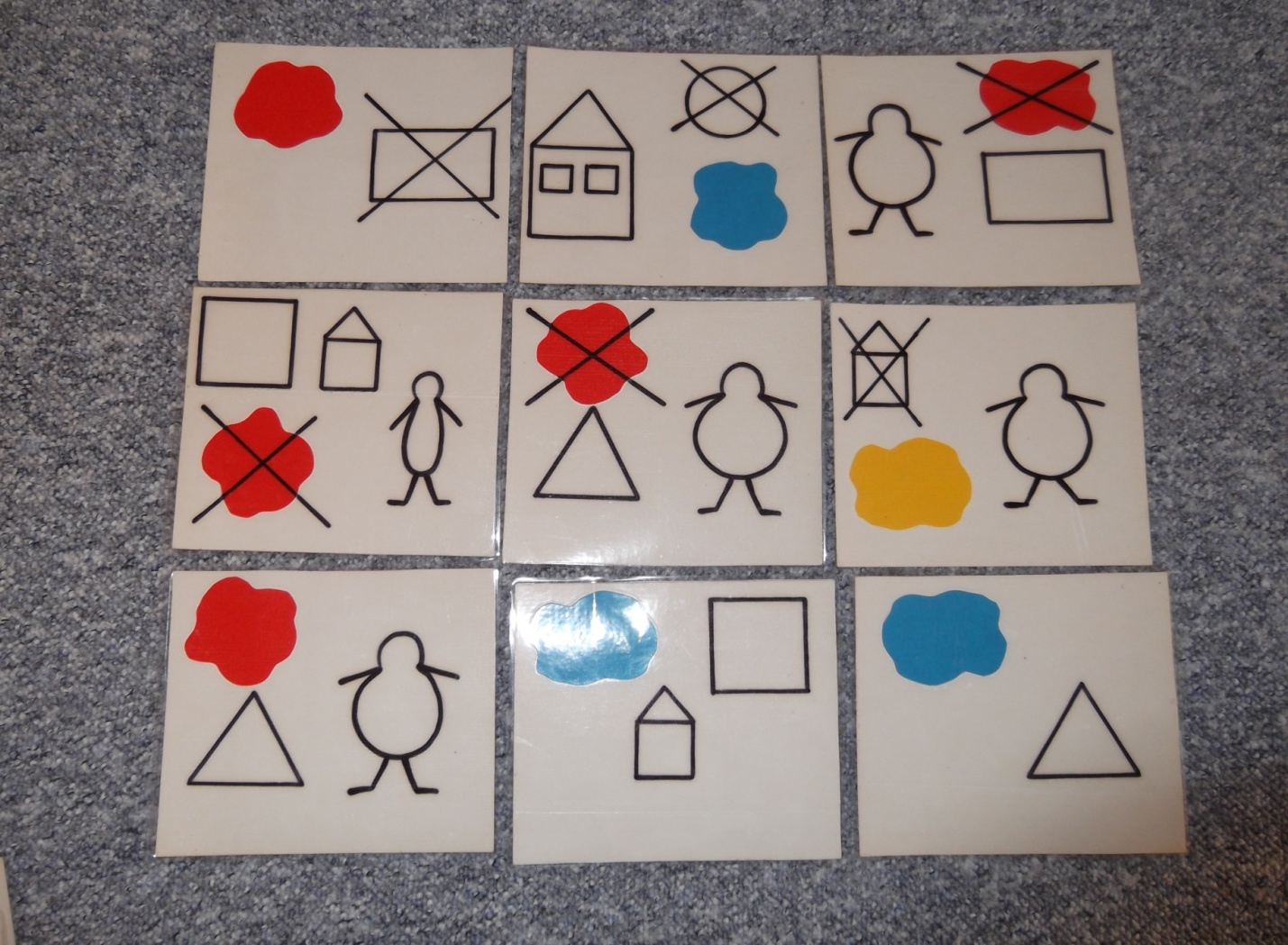 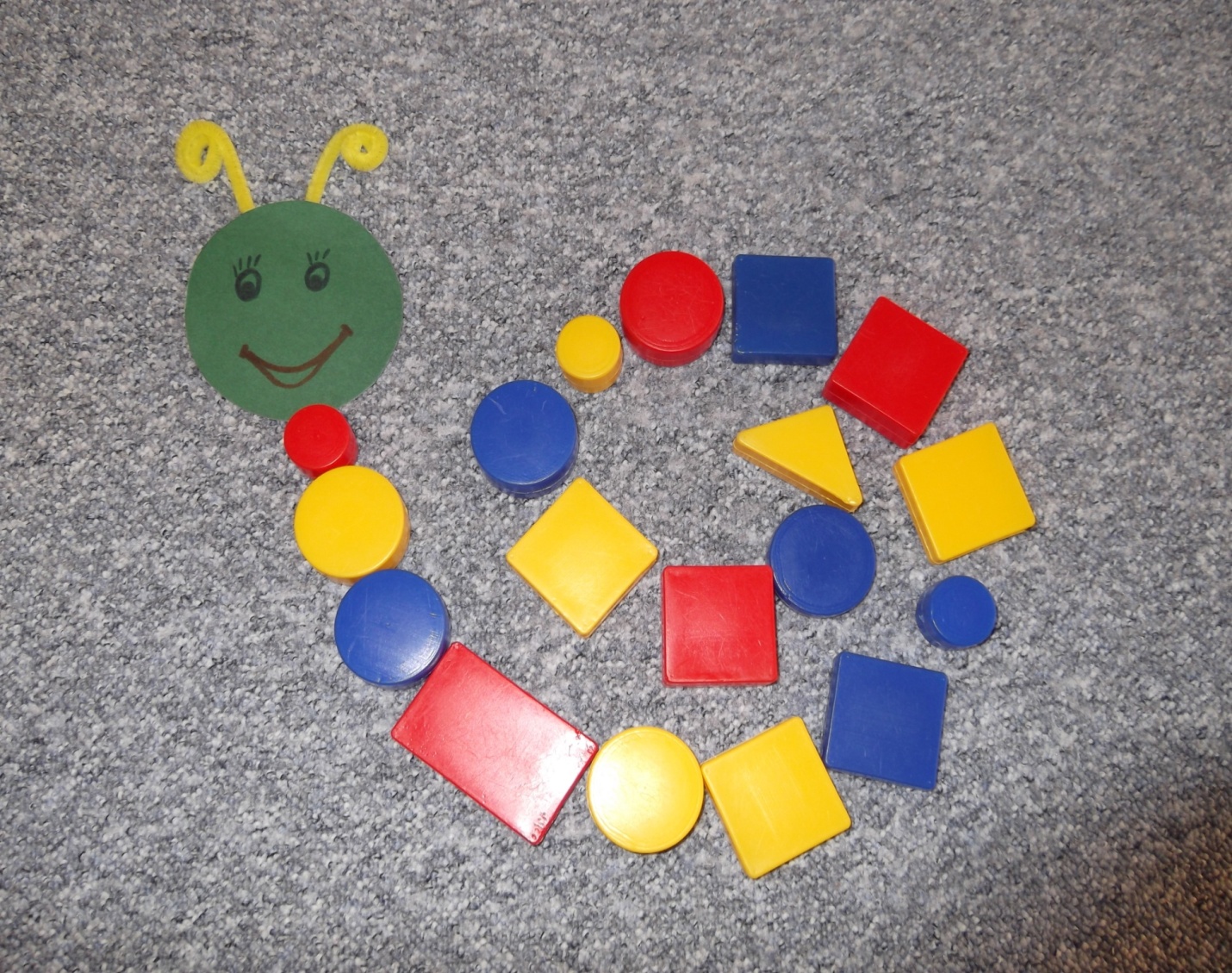 - А ещё зверюшкам очень понравилось рисовать. Они начали рисовать, но не успели закончить рисунки. Помогите зверюшкам дорисовать изображения.О. и. «Дорисуй изображение»- Молодцы, ребята! Давайте поблагодарим героев сказки «Теремок». Вам понравилось путешествие в деревню Сказкино?- Пришло время возвращаться. Садитесь в наш волшебный поезд и поехали.         